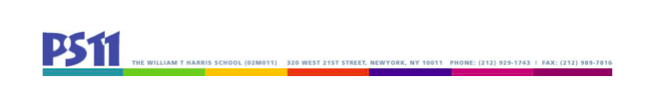 SLT Meeting9.13.223 - 4:00Attendance:Bob Bender, PS 11 Principal Teachers:Emma Balmuth-lorisMarketa KawaJamie SchisselHolli Weiss (UFT Chapter Chair)Community Representative: Debbie Osborne, PS 11 Programs and Community Based Organization (CBO) representative Parents: Inbar Aricha-MetzerCourtney Lewis (Chair)Rebecca Berkebile (Secretary)Alexandra CorderoFrancesca GranataBrad HargreavesMinutes: I. Introductions Members of SLTNeed one more UFT member for SLT to have appropriate balance of parents and UFT members Courtney Lewis agreed to serve as Chair of the SLT – will set agenda for meetings and run meetingsImportance of attendance at SLT meetings, pursuant to by-lawsRole of SLT Comprehensive Education Plan Sounding board for Mr. Bender – collaborative bodyFamily engagement projects (work collaboratively with PTA)SLT is not for individual parent complaints, which can be brought to Mr. McGillII. Standing agenda items for SLTA. Family Engagement“Family Fridays” – Mr. Bender assesses that having 75 people together in a classroom remains unsafe.  Last year, a few families at a time observed each class.  Teachers on the SLT will ask other educators whether this is sustainable or too disruptive to have multiple days in a row with families in the classroom, with a goal of creating an opportunity for sustainable family involvement in the classroom by NovemberSLT to consider picking back up sponsorship of family book clubs; potluck; curriculum nights; other eventsEnrichment programs initiated by parents – will fill out form and present at SLT meeting for approval; if initiative requires funding, will also present to the PTA Executive BoardHealth & Safety (including mental health)PTA does a lot of work with local precinct; SLT can also be involved with thisWork on strengthening social emotional health for students, families and teachers – brainstorm on this goalSocial/Community EngagementMr. Bender’s focus on identity work – look deeply at the curriculum to see where there may be inadvertent roadblocks for students, with a goal of each student being able to access each lessonSLT to collaborate with Mr. Bender on culture/equity workBook recommendation – Culturally Responsive Teaching and the Brain by Zaretta HammondWord on the Street – connect with Mr. Bender about what families’ concerns areComprehensive Education Plan – Mr. Bender granted new members access; CEP is a living document with goals; SLT can monitor progressIII. Schedule of SLT Meetings for 2022-23October 11; November 15; December 13; January 10; February 14; March 14; April 18; May 9; June 6; June 133pm-4:30pm timing Mr. Bender will find out whether meetings can continue by zoom or whether they will have to move to in-personIV. AdjournNext meeting: Tuesday, October 11, 3-4:30pm